CURRICULUM VITAEFirst Name of Application CV No 1622256Whatsapp Mobile: +971504753686 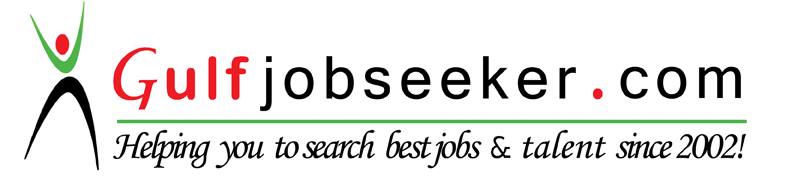 To get contact details of this candidate Purchase our CV Database Access on this link.http://www.gulfjobseeker.com/employer/services/buycvdatabase.phpOBJECTIVES:To pursue a career in Hotel Industry / Sales /Customer Service / accounts industries that leverages my extensive experienceTECHNICAL SKILL:Well verse in computer operations, did MAHARASHTRA STATE CERTIFICATE IN INFORMATION TECHNOLOGY(MS-CIT) course with First Class from Maharashtra Board in August 2014.(Ms Office, Advance Excel)OTHER SKILLS:Good communicating skills, also capable of working independently. Effective in logical decision making skills. Good at prioritizing in multi-tasking environment.Successfully completed 4.months training in Gaming Skills Course from DELTIN INSTITUTE OF LEARNING as a casino dealer.EDUCATION QUALIFICATION:WORK EXPERIENCE:Worked as a Floor Manager in McDonalds malad (w) from 15th Oct 2009 till 21st August 2011.(INDIA)Worked as a manager in siddheshwar collapsible tubes and arts from 1st march 2012 till 5th  jan 2014(INDIA)Currently working in Cafe coffee day from 8th aug 2015 day as a Assistant Manager.(INDIA)JOB RESPONSIBILITYServing customers.Ordering stock.Stock taking and inventory.Handling customer complaints.Convening team meetings.Recruiting and training new team members.Supervising staff.Delegating workload.Take initiative to build enthusiasm among crew.Take initiative to coach and work with crew on floor.Execute plans based on customer satisfaction.Use pre shift planning.Use proper security and verification procedure when handling cash.Complete assigned paper work.Educate crew on all policies like labor, laws, security and safety.Also Worked as a casino dealer in DELTIN ROYALE GOA 1st jan 2015 till 15th june 2015(INDIA)JOB RESPONSIBILITYAdhere to company policies and federal and state regulation for smooth operations.Perform technical and functional gaming duties as per the regulations of casino management.Ensure that every bet is within maximum and minimum table limits.Handle table games as per established guidelines.Understand and follow gaming procedures at all the times.Exchange cash for tokens and chips.Ensure gaming table is ready with required wagers to proceed.Remind players about rules and regulations.Create enjoyable and fun atmosphere by attending to players needs politelyCreate lively gaming experience for players.PERSONAL DETAILS:Gender		: 	Male.Date of Birth 		: 	29th October 1989Languages Known 	: 	English, Hindi, and Marathi.Hobbies 		: 	Reading, Internet surfing, swimming, bike riding, Dance.Marital status		: 	SingleNationality		: 	Indian.March 2013-14Class XVPassed T.Y.Bcom from Maharashtra State Board with Second class from     Nalanda Degree College,Borivali,Mumbai.March 2008-09Class XIIPassed H.S.C Examination from Maharashtra State Board with Second class   From ST Francis Junior College,Borivali,Mumbai.March 2006-07Class XPassed S.S.C Examination from Maharashtra State Board with Second class   From Himalya High School ,Borivali,Mumbai.